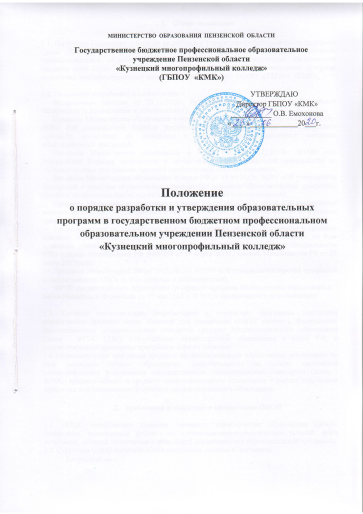 Общие положения1.1. Настоящее Положение о порядке разработки и утверждения образовательных программ (далее - Положение) определяет структуру, порядок разработки и утверждения основных профессиональных образовательных программ - программ подготовки специалистов среднего звена (ППССЗ),   программ подготовки квалифицированных рабочих, служащих (ППКРС) (далее – ОПОП) в государственном бюджетном профессиональном образовательном учреждении Пензенской области «Кузнецкий многопрофильный колледж» (далее колледж).  1.2. Положение разработано в соответствии с:Федеральным законом от 29.12.2012г. №273-ФЗ «Об образовании в Российской Федерации» (с изменениями и дополнениями);Приказом Министерства образования и науки РФ (Минобрнауки России) от 28 мая 2014г. №594 «Об утверждении Порядка разработки примерных основных образовательных программ, проведения их экспертизы и введения реестра примерных основных образовательных программ»;Приказом Министерства образования и науки РФ от 14.12.2014г. №1580 «Об утверждении Порядка организации и осуществления образовательной деятельности по образовательным программам среднего профессионального образования»;Приказом  Министерства образования и науки РФ от 15 декабря 2014 г. N 1580 "О внесении изменений в Порядок организации и осуществления образовательной деятельности по образовательным программам среднего профессионального образования, утвержденный приказом Министерства образования и науки Российской Федерации от 14 июня 2013 г. N 464"Приказом Министерства образования и науки РФ от 18.04.2013г. №291 «Об утверждении Положения о практике обучающихся, осваивающих основные образовательные программы среднего профессионального образования» (с изменениями и дополнениями);Приказом Министерства образования и науки РФ от 16.08.2013г.№968 «Об утверждении порядка проведения государственной итоговой аттестации по образовательным программам среднего профессионального образования» (с изменениями и дополнениями);Рекомендациями по организации получения среднего общего образования в пределах освоения образовательных программ среднего профессионального образования на базе основного общего образования с учѐтом требований ФГОС и получаемой специальности СПО (письмо Минобрнауки РФ №06-259 от 17 марта 2015г.; письмо Минобрнауки РФ от 25 июня 2017года);Приказом Минобрнауки РФ от 29.10.2013г. №1199 «Об утверждении перечня профессий и специальностей СПО» (с изменениями и дополнениями);ФГОС среднего общего образования (утвержден приказом Министерства образования и науки Российской Федерации от 17 мая . N 413; с изменениями и дополнениями).1.3. Колледж самостоятельно разрабатывает и утверждает программы подготовки специалистов среднего звена, программы подготовки квалифицированных рабочих, служащих. Основой для разработки ОПОП являются Федеральные государственные образовательные стандарты среднего профессионального образования (далее - ФГОС СПО), утверждѐнные Министерством образования и науки РФ, и соответствующие примерные программы  (при их наличии).1.4 Образовательная программа среднего профессионального образования, реализуемая на базе основного общего образования, разрабатывается на основе требований соответствующих федеральных государственных образовательных стандартов (далее - ФГОС) среднего общего и среднего профессионального образования с учетом получаемой профессии или специальности среднего профессионального образования.Требования к структуре и оформлению ОПОП2.1. ОПОП представляет комплекс основных характеристик образования (объѐм, содержание, планируемые результаты); организационно-педагогических условий, форм аттестации, который представлен в виде общей характеристики образовательной программы.2.2. Структура ОПОП включает в себя следующие разделы и документы:Титульный лист,Основные документы,Приложения.Обязательными документами ОПОП являются (Приложение А):общая характеристика ОПОП,учебный план, календарный учебный график,рабочие программы учебных дисциплин (далее УД),рабочие программы профессиональных модулей (далее ПМ),программы практик,программа государственной итоговой аттестации,фонды оценочных средств,методические материалы, обеспечивающие воспитание  и обучение обучающихся.2.3. Документы ОПОП оформляются в соответствии с требованиями ГОСТ Р 7.0.97-2016 на листах формата А4.2.4. Рабочие программы учебных дисциплин и профессиональных модулей разрабатываются в соответствии с макетами.2.5. Рабочие программы учебной и производственной практики разрабатываются на основе локальных нормативных актов колледжа.2.6. Фонды оценочных средств текущего контроля успеваемости и промежуточной аттестации, для государственной итоговой аттестации разрабатываются на основе локальных нормативных актов колледжа.Порядок разработки ОПОП3.1. Ответственным за организацию разработки, формирование и хранение комплекта документов, входящих в ОПОП, является заместитель директора по учебно-производственной работе.3.2. ОПОП  разрабатывается в соответствии с макетом, утверждѐнным настоящим Положением.3.3. Перед началом разработки ОПОП  ГБПОУ «КМК»  определяет ее специфику с учетом направленности на удовлетворение потребностей рынка труда и работодателей, конкретизирует конечные результаты обучения в виде компетенций, умений и знаний, приобретаемого практического опыта. Основные виды профессиональной деятельности, к которым готовится выпускник, должны определять содержание ОПОП, которое разрабатывается колледжем  совместно с заинтересованными работодателями.3.4. При формировании ОПОП  колледж:имеет право:использовать объѐм времени, отведѐнный на вариативную часть учебных циклов ОПОП, увеличивая при этом объѐм времени на дисциплины и модули обязательной части и (или) вводя новые дисциплины и модули в соответствии с потребностями работодателей и спецификой деятельности колледжа;определять для освоения обучающимися в рамках профессионального модуля должность служащего (одну или несколько) согласно приложению ФГОС СПО по специальности среднего профессионального образования.обязан:ежегодно обновлять ОПОП с учѐтом запросов работодателей, особенностей развития региона, культуры, науки, экономики, техники, технологий и социальной сферы в рамках, установленных ФГОС СПО по специальности/ профессии среднего профессионального образования;в рабочих программах учебных дисциплин и профессиональных модулей чѐтко формулировать требования к результатам их освоения: компетенциям, приобретаемому практическому опыту, умениям и знаниям;обеспечивать эффективную самостоятельную работу обучающихся в сочетании с совершенствованием управления ею со стороны преподавателей;формировать социокультурную среду, создавать условия, необходимые для всестороннего развития и социализации личности, сохранения здоровья обучающихся, способствовать развитию воспитательного компонента образовательного процесса, включая участие обучающихся в работе творческих коллективов общественных организаций, спортивных и творческих клубов;должен:˗	предусматривать в целях реализации компетентностного подхода использование в образовательном процессе активных и интерактивных форм проведения занятий (компьютерных симуляций, деловых и ролевых игр, разбора конкретных ситуаций, психологических и иных тренингов, групповых дискуссий) в сочетании с внеаудиторной работой для формирования и развития общих и профессиональных компетенций.3.5. До начала разработки/ обновления ОПОП по профессии/специальности среднего профессионального образования  создаѐт рабочую группу для разработки ОПОП. Рабочая группа, куда входят члены цикловых комиссий, преподаватели-разработчики программ по ПМ и УД, представители работодателей под руководством председателя цикловой методической комиссии, проводит предварительную работу по определению потребностей регионального рынка труда.3.6. Рабочая группа предварительно изучает ФГОС по направлениям подготовки обучающихся с видами деятельности, общими компетенциями (ОК) и профессиональными компетенциями (далее ПК), требованиями к знаниям, умениям и профессиональному опыту (IV и V разделы ФГОС СПО) и готовит свои предложения по распределению обязательной и вариативной части ОПОП.3.7. Вариативная часть ОПОП дает возможность расширения и/или углубления подготовки, определяемой содержанием обязательной части ФГОС, получения дополнительных компетенций, умений и знаний, необходимых для обеспечения конкурентоспособности выпускника.3.8. Представители работодателей в соответствии с заявленными требованиями к умениямзнаниям имеют право рекомендовать ввести дополнительные регионально-значимые учебные дисциплины, междисциплинарные курсы, с указанием объема времени на их усвоение с учетом потребностей регионального рынка труда.3.9. Требования к дополнительным образовательным результатам может включать в себя:дополнительные умения и знания выпускников, освоение которых позволит им выполнять работу по профилю своей профессии;дополнительные профессиональные компетенции выпускников, связанные с образовательными, производственными технологиями, предметами, средствами труда, особенностями организации труда в соответствующей отрасли региона (в соответствии со специальностью).3.10. Проект ОПОП, учебного плана составляется заведующими отделениями учебных корпусов после предоставления председателем цикловых комиссий исходных данных для составления учебного плана, календарного учебного графика, сводных данных по бюджету времени.3.11. ОПОП, реализуемые на базе основного общего образования, разрабатываются колледжем на основе требований соответствующих ФГОС среднего полного общего образования,  среднего профессионального образования с учѐтом получаемой специальности/профессии среднего профессионального образования (Рекомендации по организации получения среднего общего образования в пределах освоения образовательной программы среднего профессионального образования на базе основного общего образования с учѐтом требований ФГОС и получаемой профессии или специальности СПО (Письмо департамента государственной политики в сфере подготовки рабочих кадров и ДПО Минобрнауки России от 17.03.2015 №06-259; письмо Минобрнауки РФ от 25 мая 2017 года).3.12. Учебный план (далее РУП) является частью ППССЗ, ППКРС колледжа. Он определяет следующие характеристики ППССЗ ППКРС:объѐмные параметры учебной нагрузки в целом, по годам обучения и по семестрам;перечень, последовательность изучения и объѐмы учебной нагрузки по видам учебных занятий по учебным дисциплинам, профессиональным модулям и их составляющим (междисциплинарным курсам (далее МДК), учебной и производственной практике);сроки прохождения и продолжительность преддипломной практики;распределение по годам обучения и семестрам различных форм промежуточной аттестации по учебным дисциплинам и профессиональным модулям (и их составляющим);формы государственной итоговой аттестации (далее - ГИА), объѐмы времени, отведѐнные на подготовку и защиту выпускной квалификационной работы в рамках ГИА;объѐмы каникул по годам обучения.Учебный план разрабатывается заместителем директора по учебно-производственной работе.3.13. Календарный учебный график является частью ППССЗ, ППКРС колледжа. График учебного процесса составляется на весь учебный год по всем учебным группам. Календарный график предусматривает сроки проведения всех видов образовательной деятельности в соответствии с утверждѐнным учебными планами  по каждой специальности, профессии. График учебного процесса содержит:общее количество учебных недель;сроки промежуточной  и государственной аттестации;сроки всех видов практик;сроки каникул.В нѐм определяется чередование учебной нагрузки и времени отдыха (каникул) по календарным неделям учебного года. Работа выполняется заведующими отделениями при координирующей роли заместителя директора по учебно-производственной работе.3.14. Рабочие программы учебных дисциплин и профессиональных модулей являются частью ППССЗ, ППКРС колледжа. Разрабатываются с учѐтом требований регионального рынка труда на основе ФГОС СПО по специальности, профессии и с учѐтом соответствующей примерной программы (при еѐ наличии). Работа ведѐтся преподавателями, ведущими учебные дисциплины и междисциплинарные курс при координирующей роли председателей цикловых методических комиссий (далее ЦМК), методиста, заместителя директора по учебной работе. Оформление рабочих программ учебных дисциплин и профессиональных модулей проводится в соответствии с макетом (Приложение Г).3.15. Рабочие программы практик являются частью ППССЗ, ППКРС колледжа. Разрабатываются руководителями практик совместно с преподавателями, проводившими учебные и практические занятия по МДК при координирующей роли председателей цикловых методических комиссий, методиста, заместителя директора по учебно-воспитательной работе.3.16. Нормативно-методическое обеспечение системы оценки качества освоения обучающимися образовательной программы разрабатывается педагогическими работниками колледжа на основе требований ФГОС СПО с учѐтом получаемой специальности, профессии среднего профессионального образования. Оценочные и методические материалы разрабатываются преподавателями, ведущими учебные дисциплины и междисциплинарные курсы, при координирующей роли председателей цикловых методических комиссий, методиста, заместителей директора по учебно-воспитательной и научно-методической работе. Оценочные средства разрабатываются в виде учебно-методических материалов для промежуточной и итоговой аттестации.3.17. Программа государственной итоговой аттестации является частью ППССЗ, ППКРС колледжа. Разрабатывается с учѐтом требований регионального рынка труда на основе ФГОС СПО, Приказа Министерства образования и науки Российской Федерации от 16.08.2013г. № 968 «Об утверждении Порядка проведения государственной итоговой аттестации по образовательным программам среднего профессионального образования», «Положения о порядке проведения государственной итоговой аттестации выпускников государственного бюджетного профессионального образовательного учреждения Пензенской области «Кузнецкий многопрофильный колледж»».3.18.	Программа государственной итоговой аттестации содержит:цели проведения государственной итоговой аттестации;форму и вид государственной итоговой аттестации;объѐм времени на подготовку и проведение государственной итоговой аттестации, сроки проведения;условия подготовки и процедуру проведения государственной итоговой аттестации выпускников;требования к выпускной квалификационной работе; критерии оценки выпускной квалификационной работы; примерную тематику выпускныхквалификационных работ.Работа ведѐтся председателем цикловой методической комиссией, заведующих отделениями  при координирующей роли заместителя директора по учебно-производственной работе. Порядок согласования, экспертизы, утверждения и хранения ППССЗ4.1. Разработанные колледжем ППССЗ, ППКРС подлежат обязательной внутренней технической и содержательной экспертизе. Экспертиза проводится ведущими преподавателями и методистом колледжа с использованием стандартизированных бланков технической и содержательной экспертизы.4.2. При положительном заключении экспертной комиссии ППССЗ, ППКРС   рассматриваются на педагогическом совете колледжа и рекомендуются к прохождению процесса согласования с представителями работодателей (Приложение В).4.3. ППССЗ, ППКРС, согласованные с представителями работодателей, направляются на утверждение директору.На титульном листе ППССЗ, ППКРС ставится:отметка «СОГЛАСОВАНО», дата согласования, подпись руководителя учреждения/организации (работодателей), печать;отметка «УТВЕРЖДАЮ», дата утверждения, подпись директора и печать. Разработанная и утвержденная ППССЗ, ППКРС хранится у заместителя директора по учебно-производственной работе в печатном и  в электронном виде.4.4. Разработанные учебные планы утверждаются директором.4.5. Рабочие программы учебных дисциплин, профессиональных модулей, учебной и производственной практик, фонды оценочных средств утверждаются заместителем директора по учебно-производственной работе.4.6. Методические материалы, обеспечивающие реализацию ППССЗ, рассматриваются на заседаниях ЦМК и утверждаются на заседании методического совета.4.7. Срок хранения устанавливается номенклатурой дел колледжа.Порядок обновления ППССЗ, ППКРС5.1. ППССЗ, ППКРС обновляется ежегодно с учѐтом запросов работодателей, особенностей развития региона, культуры, науки, экономики и социальной сферы.5.2. Обновляться может любой компонент образовательной программы, в том числе, состав и содержание учебных дисциплин, междисциплинарных курсов, профессиональных модулей, видов практики, распределение часов обязательной нагрузки по семестрам и годам обучения, спектр применяемых образовательных технологий, комплекты методических материалов и контрольно-оценочных средств.5.3. Обновлѐнные образовательные программы рассматриваются на заседаниях методического совета Колледжа (не позднее 30 июня текущего учебного года), который рекомендует образовательные программы к утверждению (приложение Б).5.4. Все изменения и дополнения в части состава дисциплин, профессиональных модулей, содержания рабочих программ УД и ПМ, программ учебной и производственной практик, методических материалов оформляются, как приложения к утверждѐнной ППССЗ, ППКРС согласуются с представителями работодателей, которые оформляют лист согласования (приложение В). При положительном заключении, обновленная ППССЗ, ППКРС утверждается директором колледжа.5.5. Изменения учебных планов по направлениям подготовки очной формы обучения влечѐт изменения учебных планов по заочной форме обучения.Заключительные положения6.1. Настоящее Положение  вступает в силу с момента его утверждения.6.2. Изменения и дополнения настоящего Положения оформляются приказом директора колледжа.6.3. Настоящее Положение должно быть размещено на официальном сайте колледжа.Приложение АМИНИСТЕРСТВО ОБРАЗОВАНИЯ ПЕНЗЕНСКОЙ ОБЛАСТИГОСУДАРСТВЕННОЕ БЮДЖЕТНОЕ ПРОФЕССИОНАЛЬНОЕ ОБРАЗОВАТЕЛЬНОЕ УЧРЕЖДЕНИЕ ПЕНЗЕНСКОЙ ОБЛАСТИ «КУЗНЕЦКИЙ МНОГОПРОФИЛЬНЫЙ КОЛЛЕДЖ»ПРОГРАММА ПОДГОТОВКИ СПЕЦИАЛИСТОВ СРЕДНЕГО ЗВЕНАобразовательного учреждения среднего профессионального образованияГосударственного бюджетного профессионального образовательного учреждения Пензенской области «Кузнецкий многопрофильный колледж»».по специальности среднего профессионального образования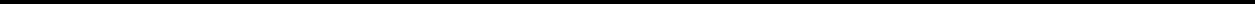 код специальности,  наименование специальностиуровень подготовки (базовый /углубленный)20_____г.Программа подготовки специалистов среднего звенаГосударственного бюджетного профессионального образовательного учреждения Пензенской области «Кузнецкий многопрофильный колледж»» составлена на основе федерального государственного образовательного стандарта по специальности среднегоОрганизация-разработчик:Разработчики:СодержаниеОбщие положения.1.1. Нормативно-правовые основы разработки программы подготовки специалистов среднего звена.1.2. Нормативный срок освоения программы.Характеристика профессиональной деятельности выпускников и требования к результатам освоения программы подготовки специалистов среднего звена.2.1. Область и объекты профессиональной деятельности.2.2. Виды профессиональной деятельности и компетенции.2.3. Специальные требования.Документы, определяющие содержание и организацию образовательного процесса3.1. Учебный план.3.2. Календарный учебный график.3.3. Программы дисциплин общего и социально-экономического цикла.3.3.1…..3.3.2….3.3.n….3.4. Программы дисциплин математического и общего естественнонаучного цикла.3.4.1…..3.4.2….3.4.n ….3.5. Программы общепрофессиональных дисциплин и профессиональных модулей профессионального цикла.Программы общепрофессиональных дисциплин:3.5.1….3.5.2….3.5.3 ….Программы профессиональных модулей:3.5.n …..3.6. Программа производственной практики(преддипломной).Материально-техническое обеспечение реализации программы подготовки специалистов среднего звена.Кадровое обеспечение реализации ППССЗ.Оценка результатов освоения программы подготовки специалистов среднего звена.6.1. Контроль и оценка достижений обучающихся.6.2. Организация итоговой государственной аттестации выпускников.Приложения: Рабочие программы учебных дисциплин и профессиональных модулей.Приложение БЛИСТ ОБНОВЛЕНИЯпрограммы подготовки специалистов среднего звенапо специальности_____________________________________на 20__/20__ учебный годУчебная дисциплина/профессиональный модуль___________________________________Преподаватель: _______________ЛИСТ ОБНОВЛЕНИЯпрограммы подготовки специалистов среднего звенапо специальности ________________________________________________на 20__-20__учебный годПриложение ВЛИСТ СОГЛАСОВАНИЯпрограммы подготовки специалистов среднего звена,учѐтом внесѐнных изменений в содержание ППССЗ в соответствии с особенностями развития социально-экономической сферы Пензенской области, с уровнем развития науки, техники, культуры, экономики и социальной сферы обновлений по специальности_________________________________________________________________________,Код и наименование специальностиреализуемой в ГБПОУ  «Кузнецкий многопрофильный колледж» на 20__/20__ учебный годуглубленной подготовкисрок обучения _________________базовое образование – основное общее образованиеДата заполнения:________________Общие сведения об организации/ учреждении (работодателя)Программная документация:График учебного процессаРабочий учебный план (состав и содержание дисциплин, междисциплинарных курсов, профессиональных модулей, видов практики, распределение часов обязательной нагрузки по семестрам и годам обучения)Содержание рабочих программ учебных дисциплин и  профессиональных модулейПрограммы учебной и производственной  практикКомплекты контрольно-оценочные средствКомплекты методических материаловРесурсное обеспечение реализации образовательной программыПриложение ГГОСУДАРСТВЕННОЕ БЮДЖЕТНОЕ ПРОФЕССИОНАЛЬНОЕ ОБРАЗОВАТЕЛЬНОЕ УЧРЕЖДЕНИЕПЕНЗЕНСКОЙ ОБЛАСТИ«КУЗНЕЦКИЙ МНОГОПРОФИЛЬНЫЙ КОЛЛЕДЖ»МАКЕТРАБОЧАЯ ПРОГРАММА УЧЕБНОЙ ДИСЦИПЛИНЫ_____________________________________________Название дисциплины____________________________________ циклапрограммы подготовки специалистов среднего звенапо специальности ________	__________________________код	название специальностиКузнецк, 20____УТВЕРЖДАЮЗам. директора по УПР    _____________ Ф.И.О.«___» ______________20____Рабочая программа разработана на основе Федерального государственного стандарта среднего профессионального образования по специальности,код и наименование специальностиутвержденного приказом Министерства образования и науки РФ от «12 » мая 2014 г.№ 508.Организация-разработчик: ГБПОУ ПО «Кузнецкий многопрофильный колледж».Разработчики:ФИО, учѐная степень, звание, должностьПрограмма учебной дисциплины (название)   рассмотрена и одобренаСодержание программы реализуется в процессе освоения студентами программы подготовки специалистов среднего звена по специальности_______	__________________________________________код	название специальностив соответствии с требованиями ФГОС СПО третьего поколения.ПАСПОРТ ПРОГРАММЫ УЧЕБНОЙ ДИСЦИПЛИНЫ_______________________________________Название дисциплины1.1	Область применения программыПрограмма	учебной	дисциплины	является	частью	программы	подготовкиспециалистов	среднего	звена	в	соответствии	с	ФГОС	по	специальностиУказать возможности использования программ в дополнительном профессиональном образовании (указать направленность программ повышения квалификации и переподготовки) и профессиональной подготовки (указать направленность программыпрофессиональной подготовки).1.2	Место	учебной	дисциплины	в	структуре	Программы	подготовкиспециалистов среднего звена:____________________________________________________________________(указать принадлежность к учебному плану)1.3	Цели	и	задачи	учебной	дисциплины	–	требования	к	результатамосвоения учебной дисциплины:В результате освоения учебной дисциплины обучающийся долженуметь: ___________________________________________________________________В результате освоения  учебной  дисциплины обучающийся должен	знать:Указываются требования к умениям и знаниям в соответствии с ФГОС по специальностиСодержание  дисциплины  должно  быть  ориентировано  на  подготовку  студентов  ковладению профессиональными компетенциями (ПК):процессе освоения дисциплины у студентов должны быть сформированы общие компетенции:1.4 Рекомендуемое количество часов на освоение программы учебной дисциплины _____________________:максимальной учебной нагрузки обучающегося ____часа, в том числе: обязательной аудиторной учебной нагрузки обучающегося ______часов; самостоятельной работы обучающегося ______часа.СТРУКТУРА И СОДЕРЖАНИЕ УЧЕБНОЙ ДИСЦИПЛИНЫ*Во всех ячейках со звѐздочкой (*) следует указать объѐм часов.ознакомительный (узнавание ранее изученных объектов, свойстврепродуктивный (выполнение деятельности по образцу, инструкции или под руководством)продуктивный (планирование и самостоятельное выполнение деятельности, решение проблемных задачУСЛОВИЯ РЕАЛИЗАЦИИ УЧЕБНОЙ ДИСЦИПЛИНЫ3.1 Требования к минимальному материально-техническому обеспечениюРеализация учебной дисциплины требует наличия учебного кабинета Оборудование учебного кабинета:___________________________Технические средства обучения:____________________________________Оборудование мастерской и рабочих мест мастерской__________________Оборудование лаборатории и рабочих мест лабораторииПриводится перечень средств обучения, включая тренажѐр, модели, макеты, оборудование, технические средства, в т.ч. аудиовизуальные, компьютерные и телекоммуникационные3.2 Информационное обеспечение обучения Основные источники:_______________________________Дополнительные источники:________________________________После каждого наименования печатного издания обязательно указываются издательство и год издания (в соответствии с ГОСТом). При составлении учитывается наличие результатов экспертизы учебных изданий в соответствии с порядком, установленным Минобрнауки России.Электронные учебные пособияИсточник: http://____________________4.	КОНТРОЛЬ И ОЦЕНКА РЕЗУЛЬТАТОВ ОСВОЕНИЯ УЧЕБНОЙ ДИСЦИПЛИНЫКонтроль	и	оценка	результатов	освоения	дисциплины	осуществляетсяпреподавателем в процессе проведения практических занятий и тестирования, контрольных работ, лабораторных работ, а также выполнения обучающимися индивидуальных проектов и творческих заданий.(Результаты переносятся из паспорта программы. Перечень форм контроля следует конкретизировать с учѐтом специфики обучения по рабочей программе учебной дисциплины.)Усвоенные знанияОГЛАВЛЕНИЕКОНТРОЛЬ  И  ОЦЕНКА  РЕЗУЛЬТАТОВ  ОСВОЕНИЯ  УЧЕБНОЙГОСУДАРСТВЕННОЕ БЮДЖЕТНОЕ ПРОФЕССИОНАЛЬНОЕ ОБРАЗОВАТЕЛЬНОЕ УЧРЕЖДЕНИЕ ПЕНЗЕНСКОЙ ОБЛАСТИ«КУЗНЕЦКИЙ МНОГОПРОФИЛЬНЫЙ КОЛЛЕДЖ»МАКЕТРАБОЧАЯ ПРОГРАММА ПРОФЕССИОНАЛЬНОГО МОДУЛЯПМ _________________________________индекс и наименование модуляпрограммы подготовки специалистов среднего звенапо специальности _____ __________________________________код	название специальностиКузнецк, 20________УТВЕРЖДАЮЗам. директора по УПР      _____________ Ф.И.О.«___»_____________ 20___г.Рабочая программа разработана на основе Федерального государственного стандартасреднего	профессионального	образования	по	специальности	_____(код),______________(название	специальности),	утвержденного	приказом	Министерстваобразования и науки РФ от «____» __________20__ г. № ________.Организация-разработчик:Разработчики:Ф.И.О., учѐная степень, звание, должностьПрограмма профессионального модуляиндекс и название модулярассмотрена и одобрена на заседании МЦКуказать название МЦКПротокол № ___	от «___» _____________ 20___годаПредседатель МЦК _______________(Ф.И.О.)________________(подпись)Содержание программы реализуется в процессе освоения студентами программы подготовки специалистов среднего звена по специальности__________	__________________________________________код	название специальностив соответствии с требованиями ФГОС СПО третьего поколения.ПАСПОРТ ПРОГРАММЫ ПРОФЕССИОНАЛЬНОГО МОДУЛЯПМ. 0_. _______________________________________________________название модуля1.1 Область применения программыРабочая	программа	профессионального	модуля	является	частью	программыподготовки специалистов среднего звена в соответствии с ФГОС по специальности СПО_________	_________________________________________код	название специальности(углубленной/базовой подготовки) в части освоения основного вида профессиональной деятельности (ВПД):указывается вид деятельностии соответствующих профессиональных компетенций (ПК):ПК._ _ПК._ _Данная	программа	профессионального	модуля	может	быть	использована	впрофессиональном образовании по профессии_____________________________________,в	дополнительном	профессиональном	образовании:	повышении	квалификации	ипрофессиональной переподготовке при наличии среднего (полного) общего образования. Опыт работы не требуется.1.2 Цели и задачи модуля требования к результатам освоения модуляС целью овладения указанным видом профессиональной деятельности и соответствующими профессиональными компетенциями обучающийся в ходе освоения профессионального модуля должен:1.3 Рекомендуемое	количество часов на освоение программы профессионального модуля:всего – ...час., в том числе:максимальной учебной нагрузки обучающегося – …… часов, включая:обязательной аудиторной учебной нагрузки обучающегося – …час;самостоятельной работы обучающегося  – …часов;учебной практики - … часа;производственной практики – …часа.РЕЗУЛЬТАТЫ ОСВОЕНИЯ ПРОФЕССИОНАЛЬНОГО МОДУЛЯРезультатом освоения программы профессионального модуля является овладениеобучающимися видом профессиональной деятельности _______________________, в томчисле профессиональными (ПК) и общими (ОК) компетенциями:Наименование результатов обучения приводится в соответствии с текстом вышеназванных ФГОС СПО.СТРУКТУРА И СОДЕРЖАНИЕ ПРОФЕССИОНАЛЬНОГО МОДУЛЯ3.1 Тематический план профессионального модуля ПМ.___. __________________________________________________3.2 Содержание обучения по профессиональному модулю (ПМ).0_. _______________________________________________4.	УСЛОВИЯ РЕАЛИЗАЦИИ ПРОГРАММЫ4.2 Информационное обеспечение обученияПеречень рекомендуемых учебных изданий, Интернет-ресурсов, дополнительной литературы по МДК 01.01.Основные источники:1.2.3.Дополнительные источники:1.2.3.Перечень рекомендуемых учебных изданий, Интернет-ресурсов, дополнительной литературы по МДК 01.02.После каждого наименования печатного издания обязательно указываются издательство и год издания (в соответствии с ГОСТом). При составлении учитывается наличие результатов экспертизы учебных изданий в соответствии с порядком, установленным Минобрнауки России.Основные источники:1.2.3.Дополнительные источники:1.4.3 Общие требования к организации образовательного процессаОписываются условия проведения занятий, организации учебной и производственной практики, консультационной помощи обучающимся.Перечисляются дисциплины и модули, изучение которых должно предшествовать освоению данного модуля.4.4 Кадровое обеспечение образовательного процессаТребования к квалификации педагогических кадров, обеспечивающих обучение по междисциплинарному курсу:Требования к квалификации педагогических кадров, осуществляющих руководство практикой.Педагогический состав:Методисты:КОНТРОЛЬ И ОЦЕНКА РЕЗУЛЬТАТОВ ОСВОЕНИЯПРОФЕССИОНАЛЬНОГО МОДУЛЯ (ВИДА ПРОФЕССИОНАЛЬНОЙ ДЕЯТЕЛЬНОСТИ)Макетоформления программ общеобразовательных дисциплинГосударственное бюджетное профессиональноеобразовательное учреждениеПензенской области«Кузнецкий многопрофильный колледж»Программа общеобразовательной учебной дисциплины«____________________________________________»Название дисциплиныКузнецк, 20_____УТВЕРЖДАЮЗам. директора по УПР________________ Ф.И.О.«___» ____________ 20___г.Программа общеобразовательной учебной дисциплины «___________________»разработана на основе Федерального государственного образовательного стандарта среднего (полного) общего образования, утверждѐнного приказом Минобразования и науки РФ от 17 мая 2012г. г №413, с учѐтом изменений, внесѐнных в стандарт приказом Минобразования и науки РФ от 31 декабря 2015г. № 1578, и в соответствиипримерной программой общеобразовательной учебной дисциплины «___________» для профессиональной образовательной организации__________________________________профиля (профилей)Организация – разработчик: _______________________________________________Разработчики:_________________________, Ф.И.О. преподавателяПрограмма	общеобразовательной	учебной	дисциплины«_______________________________________________________________________»название дисциплинырассмотрена и одобрена на заседании ЦМКуказать название ЦМКПротокол № ____	от «___» ____________ 20____годаПредседатель ЦМК _______________(Ф.И.О.)________________(подпись)ОГЛАВЛЕНИЕ1.3	Рекомендуемое	количество	часов	на	освоение	программыСТРУКТУРА И   СОДЕРЖАНИЕ ПРОФЕССИОНАЛЬНОГО МОДУЛЯ27УСЛОВИЯ  РЕАЛИЗАЦИИ  ПРОГРАММЫ  ПРОФЕССИОНАЛЬНОГО5. КОНТРОЛЬ И ОЦЕНКА РЕЗУЛЬТАТОВ ОСВОЕНИЯ ПРОФЕССИОНАЛЬНОГО МОДУЛЯ (ВИДА ПРОФЕССИОНАЛЬНОЙПОЯСНИТЕЛЬНАЯ ЗАПИСКАОБЩАЯ ХАРАКТЕРИСТИКА УЧЕБНОЙ ДИСЦИПЛИНЫМЕСТО УЧЕБНОЙ ДИСЦИПЛИНЫ В УЧЕБНОМ ПЛАНЕРЕЗУЛЬТАТЫ ОСВОЕНИЯ УЧЕБНОЙ ДИСЦИПЛИНЫРекомендуемое количество часов на освоение программы дисциплиныПри	реализации	содержания	общеобразовательной	учебной	дисциплины____________	в	пределах	освоения	ОПОП	СПО	на	базе	основного	общегообразования с получением среднего общего образования (ППССЗ) максимальная учебная нагрузка обучающихся составляет:по специальности _____________ профиля — часов из них;аудиторная (обязательная) нагрузка обучающихся, включая практические занятия, — час.;внеаудиторная самостоятельная работа студентов — час.ТЕМАТИЧЕСКИЙ ПЛАН И СОДЕРЖАНИЕ УЧЕБНОЙ ДИСЦИПЛИНЫВнутри каждого раздела указываются ответствующие темы, ПО каждой теме описывается содержан6ие учебного материала (в дидактических единицах), наименование необходимых практических занятий и лабораторных работ, а также тематика самостоятельной работы.ХАРАКТЕРИСТИКА ОСНОВНЫХ ВИДОВ УЧЕБНОЙ ДЕЯТЕЛЬНОСТИ СТУДЕНТОВУЧЕБНО-МЕТОДИЧЕСКОЕ И МАТЕРИАЛЬНО-ТЕХНИЧЕСКОЕ ОБЕСПЕЧЕНИЕПРОГРАММЫ УЧЕБНОЙ ДИСЦИПЛИНЫРЕКОМЕНДУЕМАЯ ЛИТЕРАТУРАДля студентов:Для преподавателей:Приложение ДМАКЕТПРОГРАММЫ ПОДГОТОВКИ СПЕЦИАЛИСТОВ СРЕДНЕГО ЗВЕНАТИТУЛЬНЫЙ ЛИСТМИНИСТЕРСТВО ОБРАЗОВАНИЯ ПЕНЗЕНСКОЙ ОБЛАСТИГОСУДАРСТВЕННОЕ БЮДЖЕТНОЕ ПРОФЕССИОНАЛЬНОЕ ОБРАЗОВАТЕЛЬНОЕ УЧРЕЖДЕНИЕПЕНЗЕНСКОЙ ОБЛАСТИ«КУЗНЕЦКИЙ МНОГОПРОФИЛЬНЫЙ КОЛЛЕДЖ»ПРОГРАММА ПОДГОТОВКИ СПЕЦИАЛИСТОВ СРЕДНЕГО ЗВЕНА ГБПОУ ПО «Кузнецкий многопрофильный колледж» по специальности среднего профессионального образованиякод специальности	наименование специальностиуровень подготовки (базовый /углубленный)Программа подготовки специалистов среднего звенаГБПОУ ПО «Кузнецкий многопрофильный колледж» составлена на основе федерального государственного образовательного стандарта по специальности среднего профессионального образования 44.02.02 Преподавание в начальных классаОрганизация-разработчик:Разработчики:СодержаниеОбщие положения.1.1. Нормативно-правовые основы разработки программы подготовки специалистов среднего звена.1.2. Нормативный срок освоения программы.Характеристика профессиональной деятельности выпускников и требования к результатам освоения программы подготовки специалистов среднего звена.2.1. Область и объекты профессиональной деятельности.2.2. Виды профессиональной деятельности и компетенции.2.3. Специальные требования.Документы, определяющие содержание и организацию образовательного процесса3.1. Учебный план.3.2. Календарный учебный график.3.3. Программы дисциплин общего и социально-экономического цикла.3.3.1…..3.3.2….3.3.n….3.4. Программы дисциплин математического и общего естественнонаучного цикла.3.4.1…..3.4.2….3.4.n ….3.5. Программы общепрофессиональных дисциплин и профессиональных модулей профессионального цикла.Программы общепрофессиональных дисциплин:3.5.1….3.5.2….3.5.3 ….Программы профессиональных модулей:3.5.n …..3.6. Программа производственной практики(преддипломной).Материально-техническое обеспечение реализации программы подготовки специалистов среднего звена.Кадровое обеспечение реализации ППССЗ.Оценка результатов освоения программы подготовки специалистов среднего звена.6.1. Контроль и оценка достижений обучающихся.6.2. Организация итоговой государственной аттестации выпускников.Приложения: Рабочие программы учебных дисциплин и профессиональных модулей.СОГЛАСОВАНОСОГЛАСОВАНОСОГЛАСОВАНОСОГЛАСОВАНОУТВЕРЖДАЮУТВЕРЖДАЮУТВЕРЖДАЮРуководительРуководительРуководительРуководительДиректор ГБПОУ «КМК»Директор ГБПОУ «КМК»Директор ГБПОУ «КМК»организации/учрежденияорганизации/учрежденияорганизации/учрежденияорганизации/учрежденияорганизации/учрежденияорганизации/учрежденияорганизации/учреждения________________(Ф.И.О.)________________(Ф.И.О.)________________(Ф.И.О.)«   »«   »«   »«   »20__ г.20__ г.20__ г.«__»_____________20__г.«__»_____________20__г.«__»_____________20__г.профессионального образования,Код  и наименование специальностиКод  и наименование специальностиОДОБРЕНООДОБРЕНООДОБРЕНООДОБРЕНОУТВЕРЖДАЮУТВЕРЖДАЮУТВЕРЖДАЮМетодическим советомМетодическим советомМетодическим советомМетодическим советомМетодическим советомДиректор ГБПОУ «КМК»Директор ГБПОУ «КМК»Директор ГБПОУ «КМК»ГБПОУ «КМК»ГБПОУ «КМК»ГБПОУ «КМК»ГБПОУ «КМК»ГБПОУ «КМК»______________(Ф.И.О.)______________(Ф.И.О.)______________(Ф.И.О.)Протокол № ___ от _________Протокол № ___ от _________Протокол № ___ от _________Протокол № ___ от _________Протокол № ___ от _________«__»_______________20_  г.«__»_______________20_  г.«__»_______________20_  г.«   »«   »«   »«   »20__г.(Наименование УД и ПМ)Наименование разделов (тем)Внесенные изменения в содержание всоответствии с особенностями развитиясоциально – экономической сферыПензенской области, с уровнем развитиянауки, техники, культуры, экономики,технологий и социальной сферыВнесенные изменения в содержание всоответствии с особенностями развитиясоциально – экономической сферыПензенской области, с уровнем развитиянауки, техники, культуры, экономики,технологий и социальной сферыВнесенные изменения в содержание всоответствии с особенностями развитиясоциально – экономической сферыПензенской области, с уровнем развитиянауки, техники, культуры, экономики,технологий и социальной сферыВнесенные изменения в содержание всоответствии с особенностями развитиясоциально – экономической сферыПензенской области, с уровнем развитиянауки, техники, культуры, экономики,технологий и социальной сферыВнесенные изменения в содержание всоответствии с особенностями развитиясоциально – экономической сферыПензенской области, с уровнем развитиянауки, техники, культуры, экономики,технологий и социальной сферыВнесенные изменения в содержание всоответствии с особенностями развитиясоциально – экономической сферыПензенской области, с уровнем развитиянауки, техники, культуры, экономики,технологий и социальной сферы13ОДОБРЕНООДОБРЕНООДОБРЕНООДОБРЕНОУТВЕРЖДАЮУТВЕРЖДАЮУТВЕРЖДАЮМетодическим советомМетодическим советомМетодическим советомМетодическим советомМетодическим советомДиректор ГБПОУ «КМК»Директор ГБПОУ «КМК»Директор ГБПОУ «КМК»ГБПОУ «КМК»ГБПОУ «КМК»ГБПОУ «КМК»ГБПОУ «КМК»ГБПОУ «КМК»______________(Ф.И.О.)______________(Ф.И.О.)______________(Ф.И.О.)Протокол № ___ от ________Протокол № ___ от ________Протокол № ___ от ________Протокол № ___ от ________Протокол № ___ от ________«__»_______________20_  г.«__»_______________20_  г.«__»_______________20_  г.«   »«   »«   »«   »20__г.Наименование компонентов ППССЗНаименование компонентов ППССЗНаименование компонентов ППССЗНаименование компонентов ППССЗНаименование компонентов ППССЗВнесение изменения в содержание всоответствие с особенностями развитиясоциально – экономической сферыПензенской  области, с уровнем развитиянауки, техники, культуры, экономики,технологий и социальной сферыВнесение изменения в содержание всоответствие с особенностями развитиясоциально – экономической сферыПензенской  области, с уровнем развитиянауки, техники, культуры, экономики,технологий и социальной сферыВнесение изменения в содержание всоответствие с особенностями развитиясоциально – экономической сферыПензенской  области, с уровнем развитиянауки, техники, культуры, экономики,технологий и социальной сферыВнесение изменения в содержание всоответствие с особенностями развитиясоциально – экономической сферыПензенской  области, с уровнем развитиянауки, техники, культуры, экономики,технологий и социальной сферыВнесение изменения в содержание всоответствие с особенностями развитиясоциально – экономической сферыПензенской  области, с уровнем развитиянауки, техники, культуры, экономики,технологий и социальной сферыВнесение изменения в содержание всоответствие с особенностями развитиясоциально – экономической сферыПензенской  области, с уровнем развитиянауки, техники, культуры, экономики,технологий и социальной сферыГрафик учебного процессаГрафик учебного процессаГрафик учебного процессаРабочий учебный план (состав и содержание дисциплин, междисциплинарных курсов, профессиональных модулей, видов практики, распределение  часов обязательной   нагрузки   по  семестрам  и годам обучения)Рабочий учебный план (состав и содержание дисциплин, междисциплинарных курсов, профессиональных модулей, видов практики, распределение  часов обязательной   нагрузки   по  семестрам  и годам обучения)Рабочий учебный план (состав и содержание дисциплин, междисциплинарных курсов, профессиональных модулей, видов практики, распределение  часов обязательной   нагрузки   по  семестрам  и годам обучения)Рабочий учебный план (состав и содержание дисциплин, междисциплинарных курсов, профессиональных модулей, видов практики, распределение  часов обязательной   нагрузки   по  семестрам  и годам обучения)Рабочий учебный план (состав и содержание дисциплин, междисциплинарных курсов, профессиональных модулей, видов практики, распределение  часов обязательной   нагрузки   по  семестрам  и годам обучения)Рабочий учебный план (состав и содержание дисциплин, междисциплинарных курсов, профессиональных модулей, видов практики, распределение  часов обязательной   нагрузки   по  семестрам  и годам обучения)Рабочий учебный план (состав и содержание дисциплин, междисциплинарных курсов, профессиональных модулей, видов практики, распределение  часов обязательной   нагрузки   по  семестрам  и годам обучения)Рабочий учебный план (состав и содержание дисциплин, междисциплинарных курсов, профессиональных модулей, видов практики, распределение  часов обязательной   нагрузки   по  семестрам  и годам обучения)Рабочий учебный план (состав и содержание дисциплин, междисциплинарных курсов, профессиональных модулей, видов практики, распределение  часов обязательной   нагрузки   по  семестрам  и годам обучения)Рабочий учебный план (состав и содержание дисциплин, междисциплинарных курсов, профессиональных модулей, видов практики, распределение  часов обязательной   нагрузки   по  семестрам  и годам обучения)Рабочий учебный план (состав и содержание дисциплин, междисциплинарных курсов, профессиональных модулей, видов практики, распределение  часов обязательной   нагрузки   по  семестрам  и годам обучения)Рабочий учебный план (состав и содержание дисциплин, междисциплинарных курсов, профессиональных модулей, видов практики, распределение  часов обязательной   нагрузки   по  семестрам  и годам обучения)Рабочий учебный план (состав и содержание дисциплин, междисциплинарных курсов, профессиональных модулей, видов практики, распределение  часов обязательной   нагрузки   по  семестрам  и годам обучения)Рабочий учебный план (состав и содержание дисциплин, междисциплинарных курсов, профессиональных модулей, видов практики, распределение  часов обязательной   нагрузки   по  семестрам  и годам обучения)Рабочий учебный план (состав и содержание дисциплин, междисциплинарных курсов, профессиональных модулей, видов практики, распределение  часов обязательной   нагрузки   по  семестрам  и годам обучения)Рабочий учебный план (состав и содержание дисциплин, междисциплинарных курсов, профессиональных модулей, видов практики, распределение  часов обязательной   нагрузки   по  семестрам  и годам обучения)Рабочий учебный план (состав и содержание дисциплин, междисциплинарных курсов, профессиональных модулей, видов практики, распределение  часов обязательной   нагрузки   по  семестрам  и годам обучения)Рабочий учебный план (состав и содержание дисциплин, междисциплинарных курсов, профессиональных модулей, видов практики, распределение  часов обязательной   нагрузки   по  семестрам  и годам обучения)Рабочий учебный план (состав и содержание дисциплин, междисциплинарных курсов, профессиональных модулей, видов практики, распределение  часов обязательной   нагрузки   по  семестрам  и годам обучения)Рабочий учебный план (состав и содержание дисциплин, междисциплинарных курсов, профессиональных модулей, видов практики, распределение  часов обязательной   нагрузки   по  семестрам  и годам обучения)Рабочий учебный план (состав и содержание дисциплин, междисциплинарных курсов, профессиональных модулей, видов практики, распределение  часов обязательной   нагрузки   по  семестрам  и годам обучения)Рабочий учебный план (состав и содержание дисциплин, междисциплинарных курсов, профессиональных модулей, видов практики, распределение  часов обязательной   нагрузки   по  семестрам  и годам обучения)Рабочий учебный план (состав и содержание дисциплин, междисциплинарных курсов, профессиональных модулей, видов практики, распределение  часов обязательной   нагрузки   по  семестрам  и годам обучения)Рабочий учебный план (состав и содержание дисциплин, междисциплинарных курсов, профессиональных модулей, видов практики, распределение  часов обязательной   нагрузки   по  семестрам  и годам обучения)Рабочий учебный план (состав и содержание дисциплин, междисциплинарных курсов, профессиональных модулей, видов практики, распределение  часов обязательной   нагрузки   по  семестрам  и годам обучения)Рабочий учебный план (состав и содержание дисциплин, междисциплинарных курсов, профессиональных модулей, видов практики, распределение  часов обязательной   нагрузки   по  семестрам  и годам обучения)Рабочий учебный план (состав и содержание дисциплин, междисциплинарных курсов, профессиональных модулей, видов практики, распределение  часов обязательной   нагрузки   по  семестрам  и годам обучения)Рабочий учебный план (состав и содержание дисциплин, междисциплинарных курсов, профессиональных модулей, видов практики, распределение  часов обязательной   нагрузки   по  семестрам  и годам обучения)Рабочий учебный план (состав и содержание дисциплин, междисциплинарных курсов, профессиональных модулей, видов практики, распределение  часов обязательной   нагрузки   по  семестрам  и годам обучения)Рабочий учебный план (состав и содержание дисциплин, междисциплинарных курсов, профессиональных модулей, видов практики, распределение  часов обязательной   нагрузки   по  семестрам  и годам обучения)Рабочий учебный план (состав и содержание дисциплин, междисциплинарных курсов, профессиональных модулей, видов практики, распределение  часов обязательной   нагрузки   по  семестрам  и годам обучения)Рабочий учебный план (состав и содержание дисциплин, междисциплинарных курсов, профессиональных модулей, видов практики, распределение  часов обязательной   нагрузки   по  семестрам  и годам обучения)Рабочий учебный план (состав и содержание дисциплин, междисциплинарных курсов, профессиональных модулей, видов практики, распределение  часов обязательной   нагрузки   по  семестрам  и годам обучения)Рабочий учебный план (состав и содержание дисциплин, междисциплинарных курсов, профессиональных модулей, видов практики, распределение  часов обязательной   нагрузки   по  семестрам  и годам обучения)Рабочий учебный план (состав и содержание дисциплин, междисциплинарных курсов, профессиональных модулей, видов практики, распределение  часов обязательной   нагрузки   по  семестрам  и годам обучения)Программыучебнойи  производственныхи  производственныхи  производственныхпрактикСодержаниерабочихпрограммпрограммучебныхдисциплин и профессиональных модулейдисциплин и профессиональных модулейдисциплин и профессиональных модулейдисциплин и профессиональных модулейдисциплин и профессиональных модулейРесурсноеобеспечениеобеспечениереализацииреализацииобразовательной программыобразовательной программыобразовательной программыКомплекты методических материаловКомплекты методических материаловКомплекты методических материаловКомплекты методических материаловКомплекты методических материаловКомплектыконтрольно    –контрольно    –оценочныхоценочныхсредствПрименяемые образовательные технологииПрименяемые образовательные технологииПрименяемые образовательные технологииПрименяемые образовательные технологииПрименяемые образовательные технологииЗаместитель директораЗаместитель директорапо учебно-производственной  работепо учебно-производственной  работепо учебно-производственной  работепо учебно-производственной  работеФ.И.О.Название организации/РуководительПодпись и печатьучреждения(Ф.И.О)/Должность и(работодателей)Ф.И.О. представителяучреждения/организациина заседании ЦМК.указать название МЦКПротокол № ____от «____»_________ 20___ годаот «____»_________ 20___ годаот «____»_________ 20___ годаПредседатель МЦК(ФИО)/________________(подпись)_______________________________.кодназвание специальности.Программа учебной дисциплины может быть использована.Программа учебной дисциплины может быть использована.освоениюпрофессиональныхмодулеймодулейППССЗППССЗпоспециальности_______________________________специальности_______________________________специальности_______________________________специальности_______________________________..Код, название специальностиКод, название специальностиКод, название специальности2.1Объем учебной дисциплины и виды учебной работыОбъем учебной дисциплины и виды учебной работыОбъемВид учебной работычасов*часов*Максимальная учебная нагрузка (всего)Максимальная учебная нагрузка (всего)*Обязательная аудиторная учебная нагрузка (всего)Обязательная аудиторная учебная нагрузка (всего)Обязательная аудиторная учебная нагрузка (всего)*в том числе:в том числе:Лабораторные занятияЛабораторные занятия*Практические занятияПрактические занятия*Контрольные работыКонтрольные работы*Курсовая работа (проект) (если предусмотрено)Курсовая работа (проект) (если предусмотрено)*Самостоятельная работа обучающегося (всего)Самостоятельная работа обучающегося (всего)*в том числе:в том числе:Самостоятельная работа над курсовым проектом (работой) (еслиСамостоятельная работа над курсовым проектом (работой) (еслиСамостоятельная работа над курсовым проектом (работой) (если*предусмотрено)предусмотрено)Указываются другие виды самостоятельной работы при их наличииУказываются другие виды самостоятельной работы при их наличииУказываются другие виды самостоятельной работы при их наличии*(работа над рефератом, расчѐтно-графическая работа, домашняя работа и(работа над рефератом, расчѐтно-графическая работа, домашняя работа и(работа над рефератом, расчѐтно-графическая работа, домашняя работа и*т.п.)Итоговая аттестация в формеИтоговая аттестация в формев этой строке часы не указываютсяв этой строке часы не указываются2.2 Тематический план и содержание учебной дисциплины ____2.2 Тематический план и содержание учебной дисциплины ____2.2 Тематический план и содержание учебной дисциплины ______________________________кодназвание дисциплиныНаименованиеСодержание учебного материала, занятий, самостоятельная работа обучающихсяСодержание учебного материала, занятий, самостоятельная работа обучающихсяСодержание учебного материала, занятий, самостоятельная работа обучающихсяОбъемУровеньразделов и темчасовосвоения1234Раздел 1.*Тема 1.1Содержание учебного материалаСодержание учебного материала*1………………………..*………………………………………………Лабораторные работыЛабораторные работы*Практические занятияПрактические занятия*Практические занятияПрактические занятия*Практические занятияПрактические занятия*Контрольные работыКонтрольные работы*Контрольные работыКонтрольные работы*Контрольные работыКонтрольные работыСамостоятельная работа обучающихсяСамостоятельная работа обучающихся*Тема 1.2.Содержание учебного материалаСодержание учебного материала*1………………………………*………………………*………………………Лабораторные работыЛабораторные работы*Практические занятияПрактические занятия*Практические занятияПрактические занятия*Контрольные работыКонтрольные работы*Контрольные работыКонтрольные работы*Самостоятельная работа обучающихсяСамостоятельная работа обучающихся**Результаты обучения (освоенные умения,Формы и методыусвоенные знания)контроля и оценкирезультатов обученияОсвоенные умения1.ПАСПОРТ ПРОГРАММЫ УЧЕБНОЙ ДИСЦИПЛИНЫ1.ПАСПОРТ ПРОГРАММЫ УЧЕБНОЙ ДИСЦИПЛИНЫ171.1Область применения программы171.2Место учебной дисциплины в структуре  Программы подготовкиМесто учебной дисциплины в структуре  Программы подготовкиспециалистов среднего звенаспециалистов среднего звена171.3Цели и задачи учебной дисциплины – требования к результатамЦели и задачи учебной дисциплины – требования к результатамосвоения учебной дисциплиныосвоения учебной дисциплины171.4Рекомендуемое   количество   часов   на   освоение   программыРекомендуемое   количество   часов   на   освоение   программыучебной дисциплиныучебной дисциплины172.СТРУКТУРА И СОДЕРЖАНИЕ УЧЕБНОЙ ДИСЦИПЛИНЫ2.СТРУКТУРА И СОДЕРЖАНИЕ УЧЕБНОЙ ДИСЦИПЛИНЫ182.1Объем учебной дисциплины и виды учебной работы182.2Тематический план и содержание учебной дисциплины193.УСЛОВИЯ РЕАЛИЗАЦИИ УЧЕБНОЙ ДИСЦИПЛИНЫ3.УСЛОВИЯ РЕАЛИЗАЦИИ УЧЕБНОЙ ДИСЦИПЛИНЫ203.1Требования к минимальному материально-техническомуТребования к минимальному материально-техническомуобеспечениюобеспечению203.2Информационное обеспечение обучения20ДИСЦИПЛИНЫ21˗иметь практический опытиметь практический опытиметь практический опыт;˗уметь:уметь:;˗знать:.КодНаименование результата обученияПК…ПК …ПК …ПК …ОК 1.ОК 2.ОК 3.ОК 4.ОК 5.ОК 6.ОК 7.ОК 8.ОК 9.ОК 10.Объем времени, отведенный на освоениеОбъем времени, отведенный на освоениеОбъем времени, отведенный на освоениеОбъем времени, отведенный на освоениеОбъем времени, отведенный на освоениеПрактикамеждисциплинарного курса (курсов)междисциплинарного курса (курсов)междисциплинарного курса (курсов)междисциплинарного курса (курсов)междисциплинарного курса (курсов)Практикамеждисциплинарного курса (курсов)междисциплинарного курса (курсов)междисциплинарного курса (курсов)междисциплинарного курса (курсов)междисциплинарного курса (курсов)Обязательная аудиторная учебнаяОбязательная аудиторная учебнаяОбязательная аудиторная учебнаяОбязательная аудиторная учебнаяСамостоятельнаяСамостоятельнаяСамостоятельнаяПроизводственнаяКодыВсего часовнагрузка обучающегосянагрузка обучающегосянагрузка обучающегосяработа обучающегосяработа обучающегосяработа обучающегося(по профилюКодыНаименование разделов(макс. учебнаяв т.ч.специальности),профессиональныхНаименование разделов(макс. учебнаяв т.ч.в т.ч.,в т.ч.,специальности),профессиональныхпрофессионального модуля*нагрузка илабораторныев т.ч.,в т.ч.,Учебная,часовкомпетенцийпрактики)Всего,работы икурсоваяВсего,курсоваячасов(еслипрактики)Всего,работы иработаВсего,работачасов(есличасовпрактическиеработачасовработапредусмотреначасовпрактические(проект),часов(проект),предусмотреназанятия,(проект),(проект),рассредоточеннаязанятия,часовчасоврассредоточеннаячасовчасовчасовпрактика)часовпрактика)12345678910ПК.Раздел 1.*************ПКРаздел 2.***Производственная(ввести(повторитьпрактика(ввести(повторитьпрактикачисло)число)число)число)Всего**********************Наименование разделовСодержание учебного материала, лабораторные работы и практические занятия,Содержание учебного материала, лабораторные работы и практические занятия,ОбъемУровеньпрофессионального модулясамостоятельная работа обучающихся, курсовая работа (проект)часовосвоения(ПМ), междисциплинарныхкурсов (МДК) и тем12234Раздел ПМ*…………………….МДК ………………….*Тема 1.1Содержание (указывается перечень дидактических единиц)Содержание (указывается перечень дидактических единиц)*1*12131Практические занятияПрактические занятия*1.3Тема 1.2СодержаниеСодержание*11*12131Практические занятияПрактические занятия*13Тема 1.3СодержаниеСодержание*1112131Практические занятия*1323Самостоятельная работа*Примерная тематика домашних заданийПримерная тематика домашних заданийПримерная тематика домашних заданийУчебная практика*3Виды работ:1.2.3.Производственная практика (по профилю специальности)Производственная практика (по профилю специальности)Производственная практика (по профилю специальности)*3Виды работ:1.2.3.ПРОФЕССИОНАЛЬНОГО МОДУЛЯПРОФЕССИОНАЛЬНОГО МОДУЛЯПРОФЕССИОНАЛЬНОГО МОДУЛЯПРОФЕССИОНАЛЬНОГО МОДУЛЯПРОФЕССИОНАЛЬНОГО МОДУЛЯ4.1   Требования к минимальному материально-техническому обеспечению4.1   Требования к минимальному материально-техническому обеспечению4.1   Требования к минимальному материально-техническому обеспечению4.1   Требования к минимальному материально-техническому обеспечению4.1   Требования к минимальному материально-техническому обеспечениюРеализация программы модуля предполагает наличие учебных кабинетов________;Реализация программы модуля предполагает наличие учебных кабинетов________;Реализация программы модуля предполагает наличие учебных кабинетов________;Реализация программы модуля предполагает наличие учебных кабинетов________;Реализация программы модуля предполагает наличие учебных кабинетов________;учебных мастерских_______;  лабораторий____________;учебных мастерских_______;  лабораторий____________;учебных мастерских_______;  лабораторий____________;учебных мастерских_______;  лабораторий____________;учебных мастерских_______;  лабораторий____________;Указываются при наличии:Указываются при наличии:Указываются при наличии:Указываются при наличии:Указываются при наличии:Оборудование учебного кабинета и рабочих мест кабинетаОборудование учебного кабинета и рабочих мест кабинетаОборудование учебного кабинета и рабочих мест кабинета;;Технические средства обучения:;Оборудование учебных мастерских и рабочих мест мастерскихОборудование учебных мастерских и рабочих мест мастерскихОборудование учебных мастерских и рабочих мест мастерскихОборудование учебных мастерских и рабочих мест мастерских;;Оборудование лаборатории и рабочих мест лабораторииОборудование лаборатории и рабочих мест лаборатории..Реализация   программы   модуля   предполагает   обязательную   производственнуюРеализация   программы   модуля   предполагает   обязательную   производственнуюРеализация   программы   модуля   предполагает   обязательную   производственнуюРеализация   программы   модуля   предполагает   обязательную   производственнуюРеализация   программы   модуля   предполагает   обязательную   производственнуюпрактику.практику.практику.практику.практику.Оборудование и технологическое оснащение рабочих местОборудование и технологическое оснащение рабочих местОборудование и технологическое оснащение рабочих местОборудование и технологическое оснащение рабочих местОборудование и технологическое оснащение рабочих мест..Приводится  перечень  средств  обучения,  включая  тренажѐры,  модели.  макеты,Приводится  перечень  средств  обучения,  включая  тренажѐры,  модели.  макеты,Приводится  перечень  средств  обучения,  включая  тренажѐры,  модели.  макеты,Приводится  перечень  средств  обучения,  включая  тренажѐры,  модели.  макеты,Приводится  перечень  средств  обучения,  включая  тренажѐры,  модели.  макеты,оборудование, технические средстваоборудование, технические средстваоборудование, технические средстваоборудование, технические средстваоборудование, технические средстваРезультатыФормы и(освоенныеОсновные показатели оценкиФормы и(освоенныеОсновные показатели оценкиметоды контроля и(освоенныерезультатаметоды контроля ипрофессиональныерезультатаоценкипрофессиональныеоценкикомпетенции)Код и наименование ПКВладение, анализ, умение,Выполнениедемонстрированиепрактическихдемонстрированиезаданий на учебнойзаданий на учебнойи производственнойпрактике ипрактическихзанятиях; отчѐты повнеаудиторнойсамостоятельнойработе; контрольнаяработа;тестирование;фронтальный,индивидуальныйопрос (устный,письменный),Оценка:традиционная вбаллах,зачтено-не зачтено -1.ПАСПОРТ ПРОГРАММЫ ПРОФЕССИОНАЛЬНОГО МОДУЛЯ1.ПАСПОРТ ПРОГРАММЫ ПРОФЕССИОНАЛЬНОГО МОДУЛЯ251.1Область применения программы251.2Цели и задачи модуля требования к  результатам  освоения  модуляЦели и задачи модуля требования к  результатам  освоения  модуля25профессионального модуля262.РЕЗУЛЬТАТЫ ОСВОЕНИЯ ПРОФЕССИОНАЛЬНОГО МОДУЛЯ263.1. Тематический план профессионального модуля ПМ273.2Содержание обучения по профессиональному модулю (ПМ)28МОДУЛЯ304.1Требованиякминимальномуматериально-техническомуматериально-техническомуобеспечению304.2Информационное обеспечение обученияИнформационное обеспечение обученияИнформационное обеспечение обучения314.3Общие требования к организации образовательного процессаОбщие требования к организации образовательного процессаОбщие требования к организации образовательного процессаОбщие требования к организации образовательного процесса324.4Кадровое обеспечение образовательного процессаКадровое обеспечение образовательного процессаКадровое обеспечение образовательного процессаКадровое обеспечение образовательного процесса32ДЕЯТЕЛЬНОСТИ)33Наименование разделов и темСодержание учебного материала, практические работы,Объѐм часовУровеньсамостоятельная работа обучающихсяосвоения1234ВведениеСодержание учебного материала21Раздел 1.6Тема 1.1Содержание учебного материала22……………………………………Практические занятияСамостоятельная работа обучающихсяТема 1.2Содержание учебного материала……………………………………Практические занятияСамостоятельная работа обучающихсяРаздел 2.14Тема 2.1Содержание учебного материала2……………………………………Практические занятияСамостоятельная работа обучающихсяРаздел 3.Тема 3.1СОГЛАСОВАНОСОГЛАСОВАНОСОГЛАСОВАНОСОГЛАСОВАНОСОГЛАСОВАНОУТВЕРЖДАЮУТВЕРЖДАЮУТВЕРЖДАЮРуководительРуководительРуководительРуководительРуководительДиректор ГБПОУ «КМК»Директор ГБПОУ «КМК»Директор ГБПОУ «КМК»организации/учрежденияорганизации/учрежденияорганизации/учрежденияорганизации/учрежденияорганизации/учрежденияорганизации/учрежденияорганизации/учреждения__________ .__________ .__________ .______________Ф.И.О.______________Ф.И.О.______________Ф.И.О.«   »«   »«   »«   »___2020г.«__»_______________20____ г.«__»_______________20____ г.«__»_______________20____ г.